 ACAO Board of Directors Meeting Minutes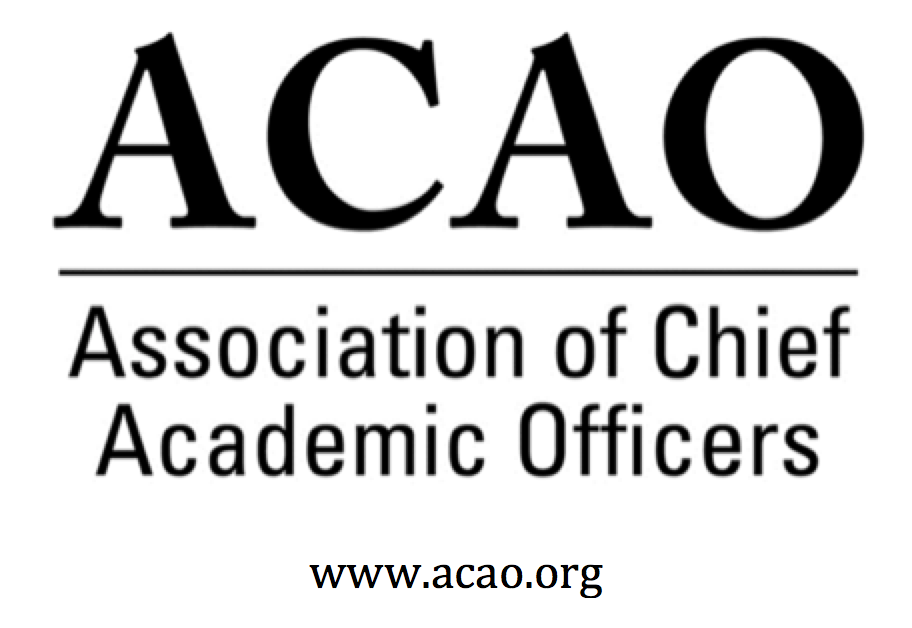 February 2, 2022: https://us02web.zoom.us/j/89344611318?pwd=RndoT3RlN1lnMmxGZCtnalp4NUVDZz092-3 PM (Eastern)Review and approval of Board Meeting minutes – G. Baker - Call for discussion/updates.December Board Minutes Here ( Vote for approval)No January minutes – Meeting canceledFebruary Board Minutes Here  (Vote for approval)Committee UpdatesMembership – Chair: Michael Quillen M. Quillen noted committee has not met yet.  Noted membership is good.  D. Murner noted membership campaign is underway.  Finance Committee – Chair: Lori Werth .  December Financials HereD. Murner noted yr end financials look good with anticipated profit of $20k.  990 work will begin soon. Digital Learning Committee – Chair: Laura Niesen de Abruna  No updatesInnovation & Strategies – Chair: Laura Niesen de Abruna.  Work group: P. Salkin, P. Nwosu, C. St Germain   	No updatesNominating Committee – Chair: Mary Boyd Candidates for February election.  Term 3/2022 – 3/2025.Returning board directors:Michael QuillenLori WerthBoard Directors expired term 2022Mary BoydAndrew SheanConnie JohnsonPotential candidates to present to membership:Maria Woodside-Oriakhi – University of the BahamasLaura Niesen de Abruna – York CollegeAt least two more board candidate name(s)?M. Boyd noted need two more candidates.  Looked at demographics by accrediting agency for balance.Gregor Thuswaldner wants to run for the board.  D. Murner reached out to him for bio & photo. P. Salkin noted Touro affiliates & accredited by WASC potential candidates:  Touro University Nevada - Andrew Priest; Touro University Worldwide – Shelia Lewis; Touro University California – Sarah Schweitzer. P. Nwosu recommended UC system of 26 schools.  P. Stinson recommended a tribal college or HBCU.  C. St Germain recommended Claflin- Karl Wright  kawright@claflin.eduP. Nwosu recommended Spellman College M. Boyd will send the board the roster of directors by accrediting agency.Professional Development – C. Johnson  Upcoming Town HallsJanuary 18, 2022 – 12-1pm ET: C. Johnson: Diversity Equity & Inclusion in the Classroom  58 registrations; 30+ attendeesC. Johnson reported town hall was thought provoking.  ELE would like to facilitate more.  February 15, 2022  12-1pm ET: – Panel of students facilitated discussion about their experiences during the past year.  Student Perspectives: Reflections About Learning Through a Pandemic and Thoughts About Moving ForwardC. Johnson noted we have 4 students for the panel.  Dialog will center around what are they hoping for in the future?  J. Gonzales will facilitate.  P. Stinson question for students – how do virtual only relationships impact student learning and success.March 2022– No Town Hall due to ACE Meeting. April: Committee suggested April TH: The Great Resignation and the changing work force and demands.  H. Coltman volunteered for the TH. May, June & July – No Town HallsAugust Town Hall:  What is happening with research now that things have changed? 	Unable to travel to do research or finish research	Peer reviews very slow	Inability to get papers referred	Delayed processesProfessional development for the ACAO Members Business meeting in March.  Advisory Council – A. Mason.  P. Salkin working on blogs and up on ACAO website.  Creating an editorial policy – author takes accountability for the post & nothing offensive to the Association.  Maybe a disclaimer:  “this is not the view of ACAO” or something similar.  Strategy for posting titles & password protected for Members Only, as a benefit of membership. A. Mason looking / asking for potential Advisory Board members.ACE – 2022: Face to face in San Diego.  March 5-8, 2020 ACAO professional development session within the ACE program. C. Johnson submitted call for programs. Topic: The Application of High Impact Practices During & After the PandemicACAO Members Business Mtg:  30 mins for business & 30-45 for ProD Topic:  Potential round-table discussionsREMINDER: Tentative Schedule 	Sat: 3/5 – ACAO Board Mtg @ USD campus 11am – 4pmPreparation for in-person board meeting.  Committee reports.  Introduction of new board members.Potential for Strategic Plan kick-off	Sat: 3/5 – No formal reception:  Will have an informal meet & greet at one of the hotel bars. 5-7pm  	Sun: 3/6 – ACAO Business Mtg: 7:30am – 9:00am @ hotel.  Cosponsored breakfast w/ACE    Sun:       -   ACAO session: 2-3pm Applications of High Impact Practices During & After the Pandemic	Mon: 3/7 – ACE Meeting	Tues: 3/8 – ACE Meeting .  D. Murner noted attendance for the ACAO Board Meeting is about ½.  Based on the survey 9 will attend in person and 8 will not attend.  D. Murner noted dates & times of the schedule for the ACAO board directors.  Saturday board meeting: Strategic planning ideas. Hybrid approach to planning with only ½ the board in-person.  B. Ingram suggested moving strategic planning to our summer in-person meeting.  H. Coltman offered James Madison space in DC for the summer meeting. C. Johnson suggested strategic visioning with the board members in-person and bring back to the whole board during the summer meeting for full discussion & refinement.  It will be a preliminary strategic visioning session to be fleshed out at the summer meeting.  C. Johnson will help with the visioning process.  D. Murner will reach out to ACE for prep for the speakers. Our next regularly scheduled board meeting is March 2, 2022 @ 2pm ET  (CANCELLED)Next meeting is in-person & hybrid on March 5th 11:00 – 4:00pm USDNew Business Board ResourcesACE MOU Here	ACAO Board of Directors OathACAO 2021 ZOOM CREDENTIALS.  USE THIS URL FOR ALL MEETINGTime: February 2, 2022, 02:00 PM Eastern Time (US and Canada)Join Zoom Meetinghttps://us02web.zoom.us/j/89344611318?pwd=RndoT3RlN1lnMmxGZCtnalp4NUVDZz09Meeting ID: 893 4461 1318Passcode: 891884One tap mobile +13017158592,,89344611318#,,,,*891884# US (Washington D.C) +13126266799,,89344611318#,,,,*891884# US (Chicago)2021/22 Board of Directors: Assigned Committees & Roles*BJ Reed, Innovation & Strategy Committee Member:  Advisory Council rep*Michael Gealt, Professional Development: Advisory Council repNameAttendedAttendedNameAttendInvited GuestsAttendGail BakerPam StinsonPam StinsonSusan KrumlMary BoydMark GinsbergMark GinsbergJohn McCarthyBeth IngramPeter NwosuPeter NwosuLori WerthPatricia Salkin Patricia Salkin Greg OchoaAndrew SheanAndrew SheanJamie WinebrakeConstance St GermainConstance St GermainEllen GranbergJunius GonzalesJunius GonzalesConnie JohnsonMichael QuillenMichael QuillenLaura de Abruna (nv)Heather ColtmanApril Mason/Adv Cl.  (nv)April Mason/Adv Cl.  (nv)Doreen Murner   (nv)Executive CommitteeDirectorRole/CommitteeInstitutionTerm EndingExecutive CommitteeGail BakerPresidentUniversity of San Diego2021/2022Executive CommitteeMary BoydPast President Responsibility:  Chair of Nominating andBylaws CommitteesBerry College2021/2022Executive CommitteeBeth IngramPresident ElectNorthern Illinois University2024Executive CommitteeLori WerthTreasurer: Chair Finance University of Pikeville2022Executive CommitteeGregory OchoaSecretaryInnovation & StrategyPotomac State College of West Virginia University2024Doreen MurnerExecutive DirectorAMC Sourcen/aConnie JohnsonChair: Professional DevelopmentEditorial TeamInnovation & StrategyColorado Technical University2022Andrew SheanInnovation & StrategyNational University System2022TBDProfessional DevelopmentInnovation & Strategy2022Michael QuillenChair: Membership CommitteeRowan-Cabarrus Community College2022Patricia SalkinMembership Committee & Blog Series CoordinatorTouro College2023Constance St. GermainFinance CommitteeCapella University2023Junius GonzalesProfessional DevelopmentNY Institute of Technology2023John McCarthyMembership CommitteeUMass – Amherst2023Heather ColtmanFinance CommitteeJames Madison University2023Pam StinsonProfessional DevelopmentNorthern Oklahoma College2023James WinebrakeProfessional DevelopmentUniversity of North Carolina Wilmington2024Susan KrumlProfessional DevelopmentMidland University2024Mark GinsbergFinance CommitteeGeorge Mason University2024Ellen GranbergFinance CommitteeRochester Institute of Technology2024Peter NwosuMembership & Communications Innovation & StrategyLehman College of CUNY2024April MasonChair:  Advisory Council; Ex Officio member of the board: Membership & Communications Cmten/aLaura Niesen de AbrunaEx-officio member of the boardPI: Digital Fellows Project/DLC ChairInnovation & StrategyYork College of Pennsylvanian/a